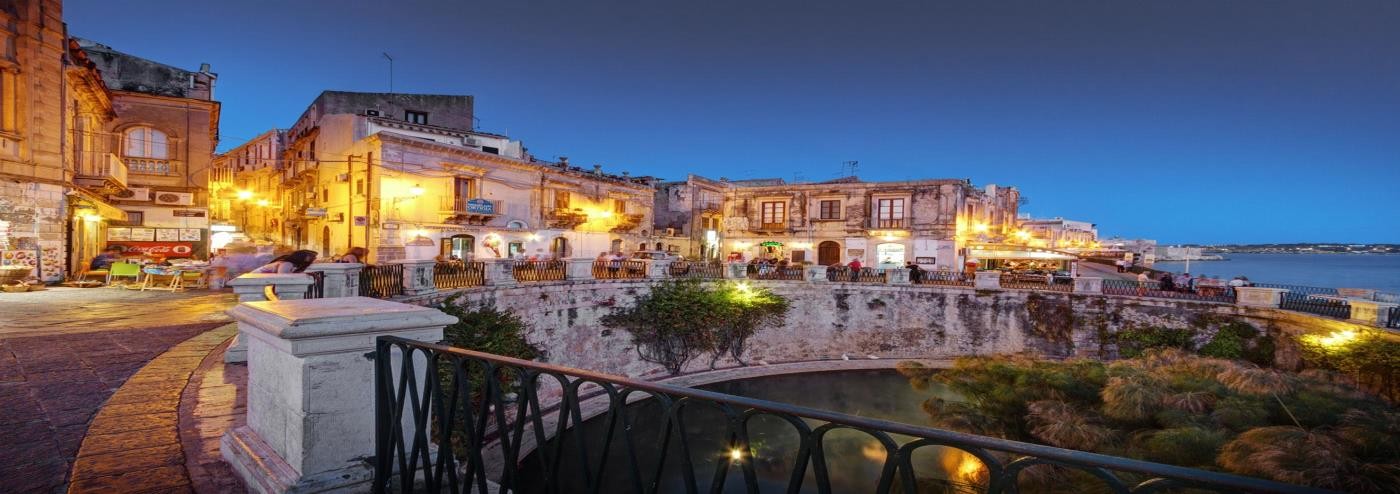 MODULO DI ISCRIZIONE E PRENOTAZIONENome	CognomeClub	CaricaDati Coniuge/ospite (nella stessa camera) Nome	CognomeBambini (nella stessa camera)IndirizzoTel.	FaxE-mail	Cell.Arrivo giorno		ore	Partenza giorno	ore Aeroporto	Stazione Ferroviaria		Richiesta Transfer: Pax		A/RAltri mezziNote: